Erdei Cipelke című mese feldolgozása és illusztrálása 1. osztályban délutáni foglalkozásonMegfigyelési szempontok:  – Ki a Medvenc? Miért pont hozzá ment a kérésével a csiga? Milyen tulajdonságok jutnak eszetekbe az erdő az erdő lakóiról?Arra a kérdésre, hogy a békák kérését is teljesíti-e Medvenc polgármester, egyöntetű volt a gyerekek válasza, hogy nem. Mert akkor mindenkinek el kellene költözni az erdőből.A mese elolvasása után összegyűjtöttük, hogy még mely állatok segíthettek a lassabb és sérült állatok fuvarozásában. Nevet adtunk az állomásoknak, amelyek közelében lakhatnak a segítők. Így lett meg a mesében szereplőkkel együtt a 12 állomás.Az állomás neve                           Szállítást vállaló erdőlakóMakkos rét                                  vaddiszóÁrnyas liget                                 mókusRekettyés                                     rókaKáposztáskert                              nyúlSzürke sziklák                             farkasBodzás barlang                            medveAgancsos rét                                szarvasBambi tisztás                               őzBivaly dűlő                                  bivaly (Elszökött a karámból, mert az erdőben jobb élni.)Tölgyodú                                     borzTövises tisztás                             sün (párnával a hátán)Vakond metró                              vakond (A föld alatt lakó állatoknak is kell segítség.)Majd lerajzoltuk az állatokat, fákat, vasutat és a következő foglalkozáson megalkottuk az erdőt és abban a Cipelke hálózatot.Ilyen lett: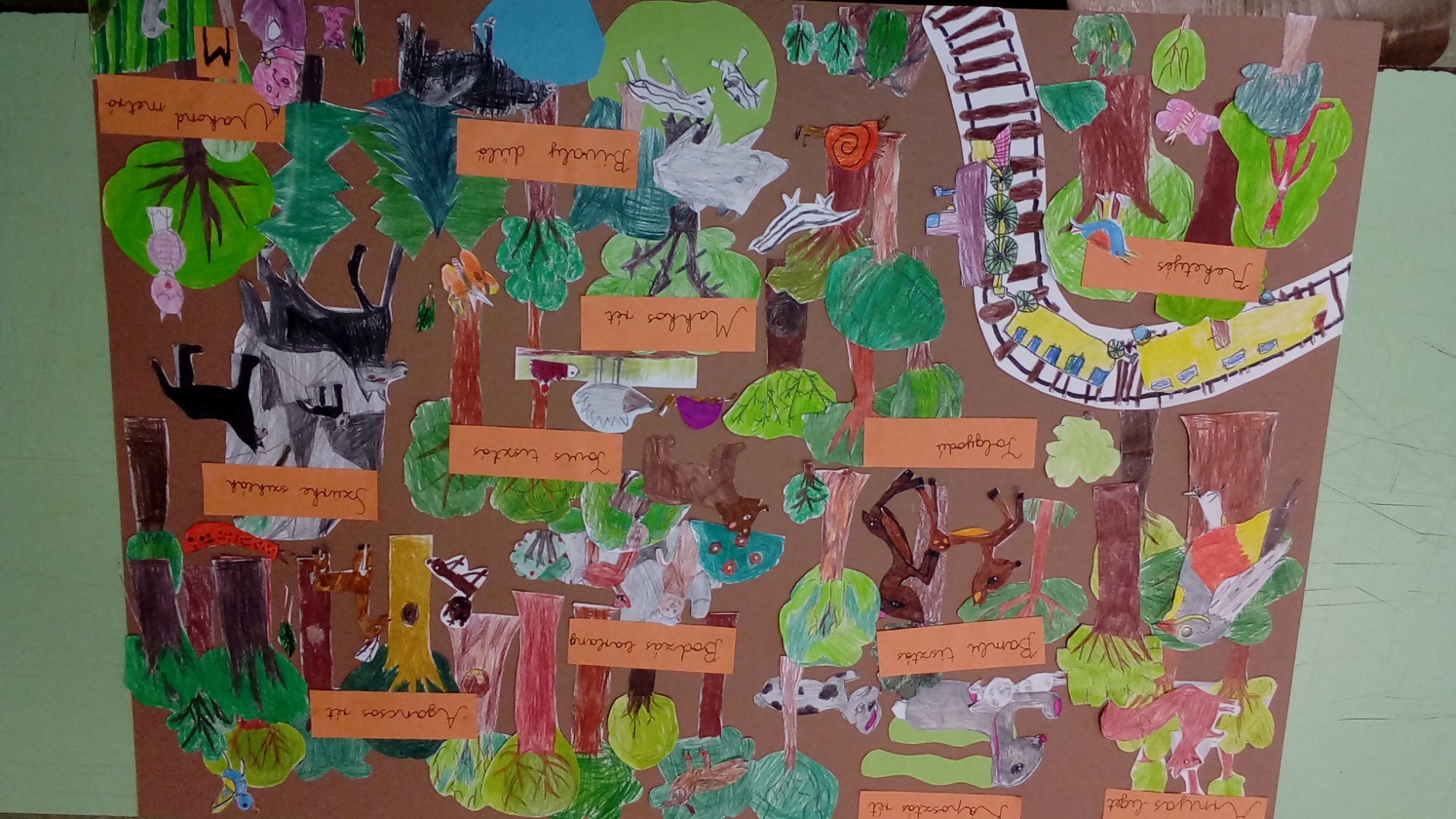 